Техническая академия Росатома начала обучение специалистов АЭС «Сюйдапу» (Китай) Курс подготовки направлен на получение углубленных знаний по эксплуатации реакторов ВВЭР-1200В Нововоронежском филиале Технической академии Росатома стартовало обучение специалистов-инструкторов АЭС «Сюйдапу» (Китай) для получения углубленных знаний по эксплуатации реактора ВВЭР-1200. Оно продлится около двух месяцев. За это время китайские атомщики пройдут курс подготовки на многофункциональном тренажере энергоблока — прототипе Ленинградской АЭС-2.В составе китайской группы — ведущие инженеры по управлению реакторной установкой ВВЭР, а также инженеры по управлению реактором М-310, имеющие опыт эксплуатационной работы на АЭС не менее десяти лет. Часть специалистов являются инструкторами по подготовке персонала на полномасштабном тренажере (ПМТ).По словам руководителя проекта Технической академии Росатома Максима Талабанова, подготовка будет состоять из двух этапов. Сначала слушатели познакомятся с особенностями управления энергоблоком с реакторной установкой ВВЭР-1200. Следующий этап будет предполагать обучение китайских специалистов на рабочем месте инструктора по подготовке персонала на ПМТ. Оба этапа обучения будут проходить на русском языке с последовательным переводом на китайский. «На АЭС „Сюйдапу“ ожидается поставка тренажера для будущей станции. К этому времени китайские специалисты должны быть обучены и иметь знания и навыки, необходимые для работы на тренажере, также они должны быть готовы к проведению приемо-сдаточных испытаний. Весь курс построен исходя из запросов наших зарубежных коллег. На тренажерах им предстоит изучить как режимы нормальной эксплуатации, так и режимы, связанные с нарушениями нормальной эксплуатации, включая предаварийные ситуации и аварии. И завершится обучение китайских специалистов курсом подготовки на рабочем месте инструктора», — рассказал он.Справка: АЭС «Сюйдапу» — проект сотрудничества России и Китая в области атомной энергетики, расположенный в городе Хулудао (провинция Ляонин). В 2019 году был подписан ряд контрактов, в том числе генеральный контракт на сооружение энергоблоков № 3 и 4 АЭС «Сюйдапу» с реакторами ВВЭР-1200, а также контракт на поставку ядерного топлива. В соответствии с контрактами российская сторона будет проектировать «ядерный остров» станции, поставит ключевое оборудование ядерного острова для обоих энергоблоков, окажет услуги по авторскому надзору, шеф-монтажу, шеф-наладке поставленного оборудования. Ввод блоков в эксплуатацию намечен на 2027–2028 годы. Техническая академия Росатома занимается подготовкой зарубежных специалистов в рамках проекта «Тренажерное обучение инструкторов АЭС „Сюйдапу“».Ранее в 2019 году в Техакадемии подготовку прошли специалисты АЭС «Тяньвань». Обучение длилось полгода. Слушатели прошли теоретические и практические учебные курсы на русском языке. Основной упор делался на развитии базовых компетенций по эксплуатации блока типа ВВЭР-1200, изучении промышленного и коммерческого законодательства Российской Федерации в области мирного использования атомной энергии.Россия активно развивает сотрудничество с дружественными государствами. Продолжается реализация крупных совместных энергетических проектов. Росатом и его дивизионы принимают активное участие в этой работе.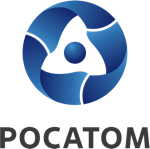 Медиацентр атомнойпромышленности
atommedia.onlineПресс-релиз19.03.24